【柏崎産業立地セミナー申込書】柏崎市　産業振興部　工業振興立地課　行　FAX  ０２５７－３２－２０４３　メール　kougyou@city.kashiwazaki.niigata.jp「柏崎産業立地セミナー」１．日　時　　平成２５年１０月２９日(火)　１３：３０～１５：３０２．会　場　　表参道・新潟館ネスパス※１０月１８日(金)までにお申し込みいただきますようお願いいたします。※定員に達した場合には、お断りする場合がございます。予めご了承願います。※頂いた情報は、主催者のみで管理をし、柏崎フロンティアパーク企業誘致推進協議会の活動以外で使用することはございません。また、主催者から第三者に提供することはありません。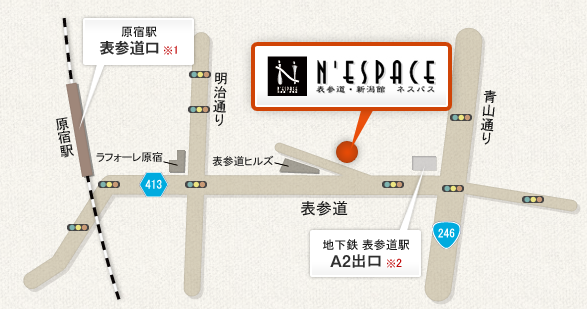 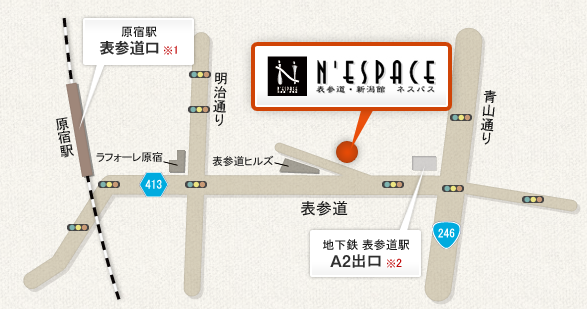 会社名等所属・役職お名前電話番号E-mail